February 5, 2018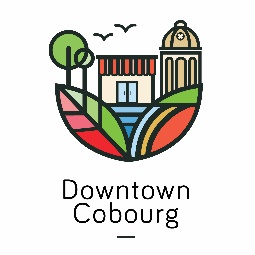 New release 
For Immediate Release Winter Brews Pub CrawlCobourg, ON - The Winter Brews Pub Crawl is bringing downtown restaurants, bars, and pubs together to set you up with drink and appetizer specials, prizes, live entertainment, pints & more! On Saturday, February 24 from 5PM until 11PM discover places locals go to and some they may not know about.  Purchase a drink and/or appetizer during the event at participating locations for a stamp on your pub pass. Enter your pub pass at your last location for a chance to win a limited edition Winter Brews t-shirt. Attend 5 locations during the pub crawl for a chance at the Grand Prize! During the pub crawl there will be free non-alcoholic drinks for designated drivers. At the end of your crawl, ask your server or a Cobourg Police Constable about a $10 single trip taxi voucher courtesy of Downtown Cobourg and the Town of Cobourg to support choosing a safe ride home (while quantities last.) Taxi vouchers are valid until 3:00AM on Sunday, February 25. Locations will be announced leading up to the event with their list of features, entertainment and last call times. The details above and taxi numbers can be found on the pub pass as well as online. “The Winter Brews Pub Crawl offers an opportunity to come together over a few drinks at several different bars and restaurants in downtown,” says Rino Ferreri, Chair of Special Events. “There are good times to be had with great company and live music on a hopefully warmer winter night.”On February 24 get to know the downtown scene at this first time Pub Crawl event. Enjoy a local brew or Cobourg cocktail, taste tapas and sliders, all while taking in live entertainment and good conversation!A reminder to attend only as many locations as feasibly and responsibly possible, and that event participants must be 19 years of age or older. Pub crawlers may be required to show valid identification at participating establishments. For more information, and a complete list of the 2018 Calendar of Events in Downtown Cobourg, visit www.downtowncobourg.ca. -30-For more information, please contact:Paige Montgomery, Events & Communications Coordinator 
Cobourg Downtown Business Improvement Area (DBIA)
dbia@downtowncobourg.ca | (905) 377-8024